RELATÓRIO DE RECEBIMENTO DE ANIMAIS SILVESTRES DO MÊS DE FEVEREIRO - MARÇO PROVENIENTES DO MUNICÍPIO LOUVEIRATABELA RESUMO RELAÇÃO DE ÓBITOS DE ANIMAIS SILVESTRES TABELA RESUMORELAÇÃO DE SOLTURAS DE ANIMAIS SILVESTRES TABELA RESUMOANIMAIS SILVESTRES PROVENIENTES DO MUNICÍPIO LOUVEIRA QUE PERMANECEM EM PROCESSO DE REABILITAÇÃO NA ASSOCIAÇÃO MATA CILIARRELATÓRIO FOTOGRÁFICO DE ANIMAIS SILVESTRES NO MÊS DE FEVEREIRO-MARÇO DO MUNICÍPIO DE LOUVEIRA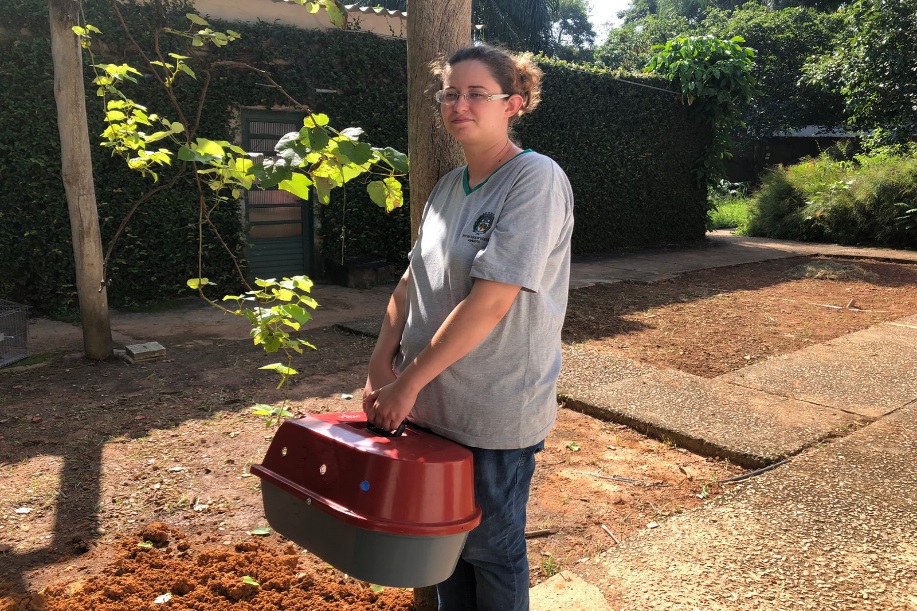 (43024) – Maritaca, filhote, caiu do ninho. Entregue pela Secretaria do Meio Ambiente de Louveira no dia 02-03-2023.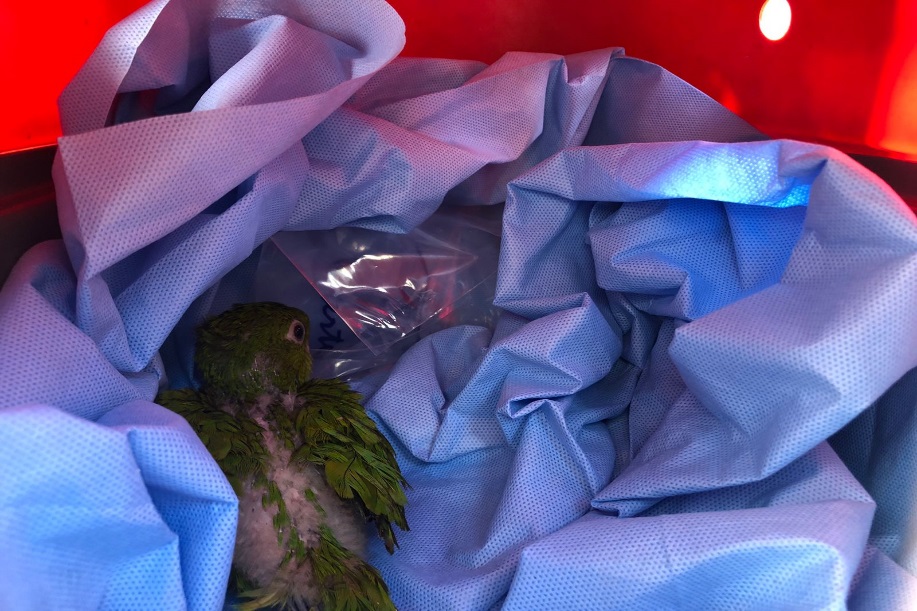 (43024) – Maritaca.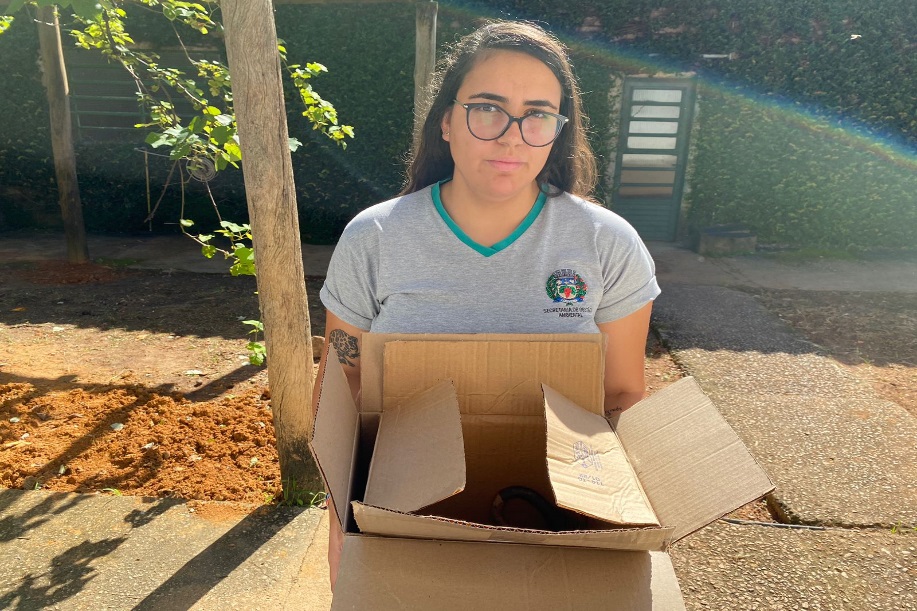 (43042) – Gambá-de-orelha-preta, adulto, macho, vítima de atropelamento. Entregue pela Prefeitura de Louveira no dia 03-03-2023.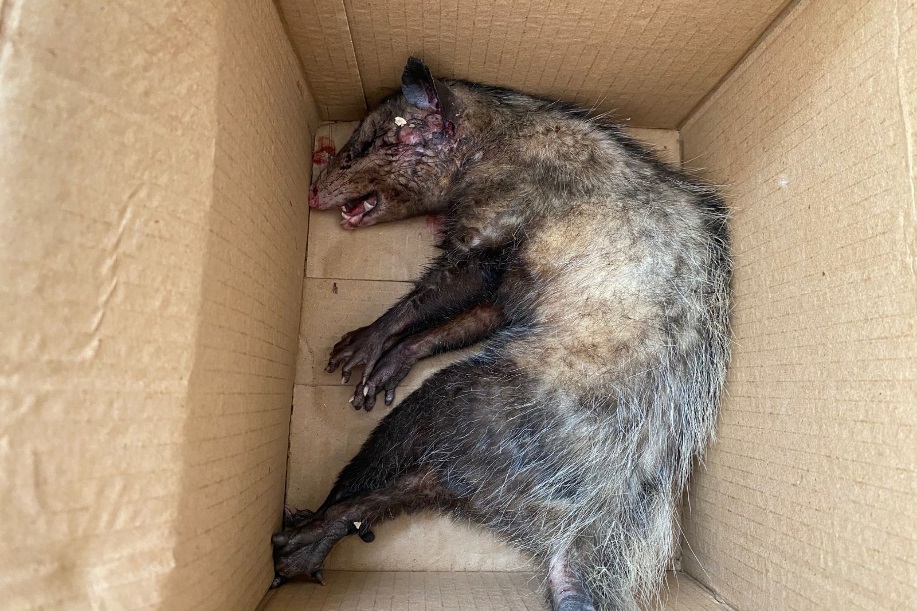 (43042) – Gambá-de-orelha-preta.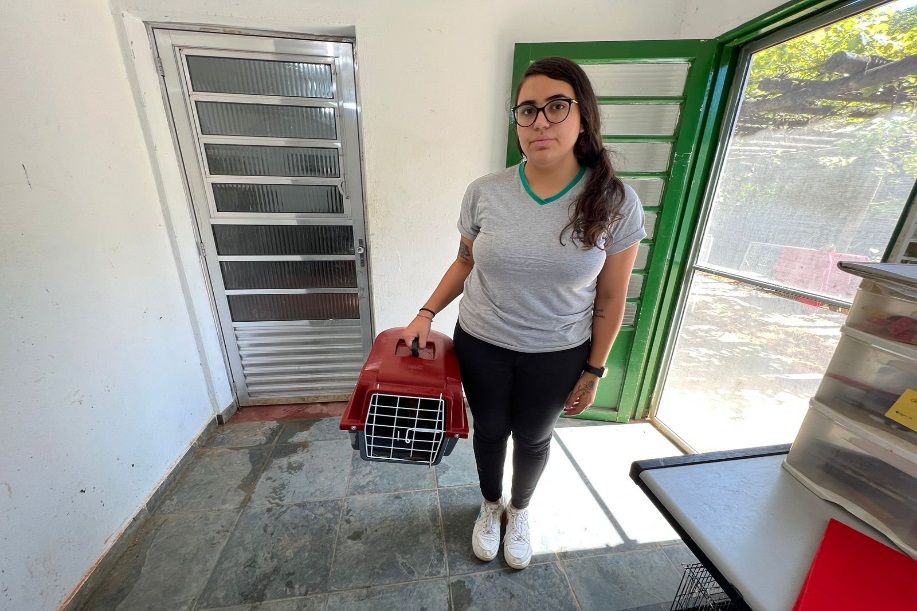 (43044) – Ouriço-cacheiro, adulto, fêmea, vítima de ataque de cão, com sangramento ativo proveniente de vulva e sem movimentação de membros pélvicos. Entregue pela Secretaria de Gestão Ambiental de Louveira no dia 03-03-2023.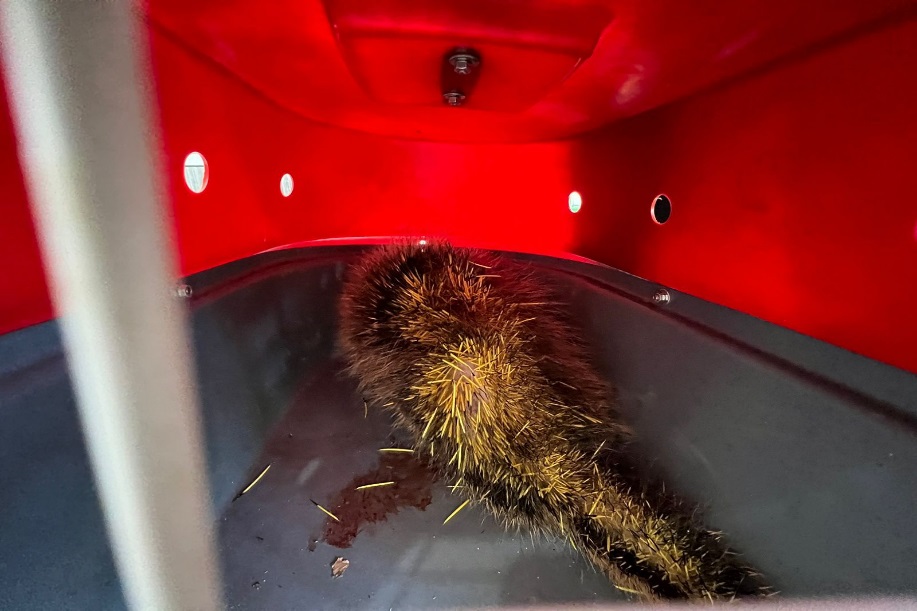 (43044) – Ouriço-cacheiro.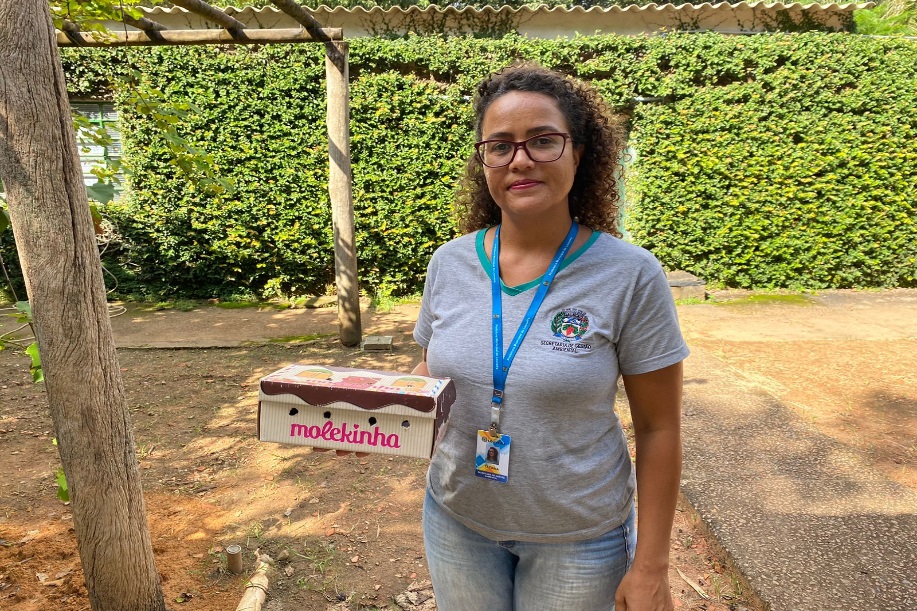 (43151) – Tapeti, filhote, encontrado em plantação sozinho, apresenta desidratação e estava prostrado. Entregue pela Prefeitura de Louveira no dia 09-03-2023.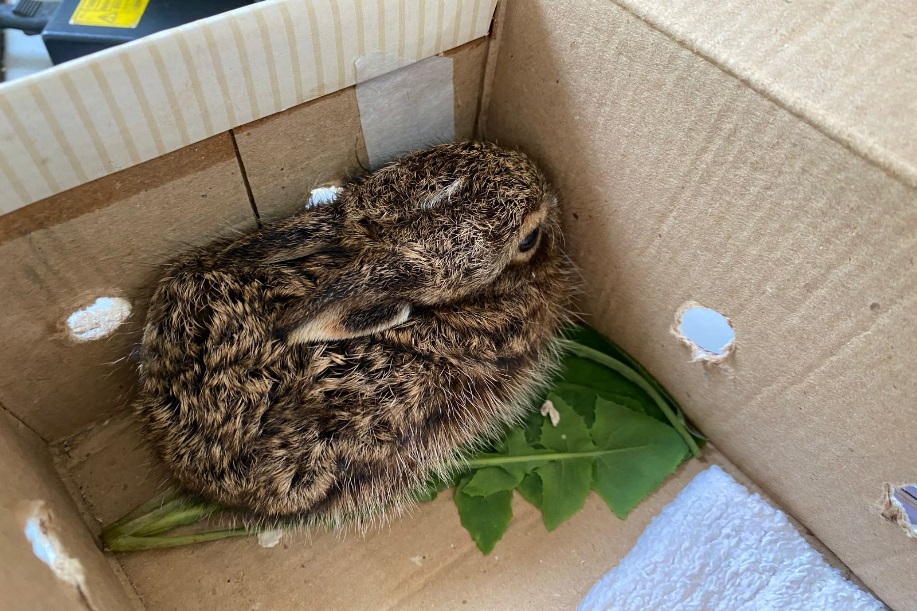 (43151) – Tapeti.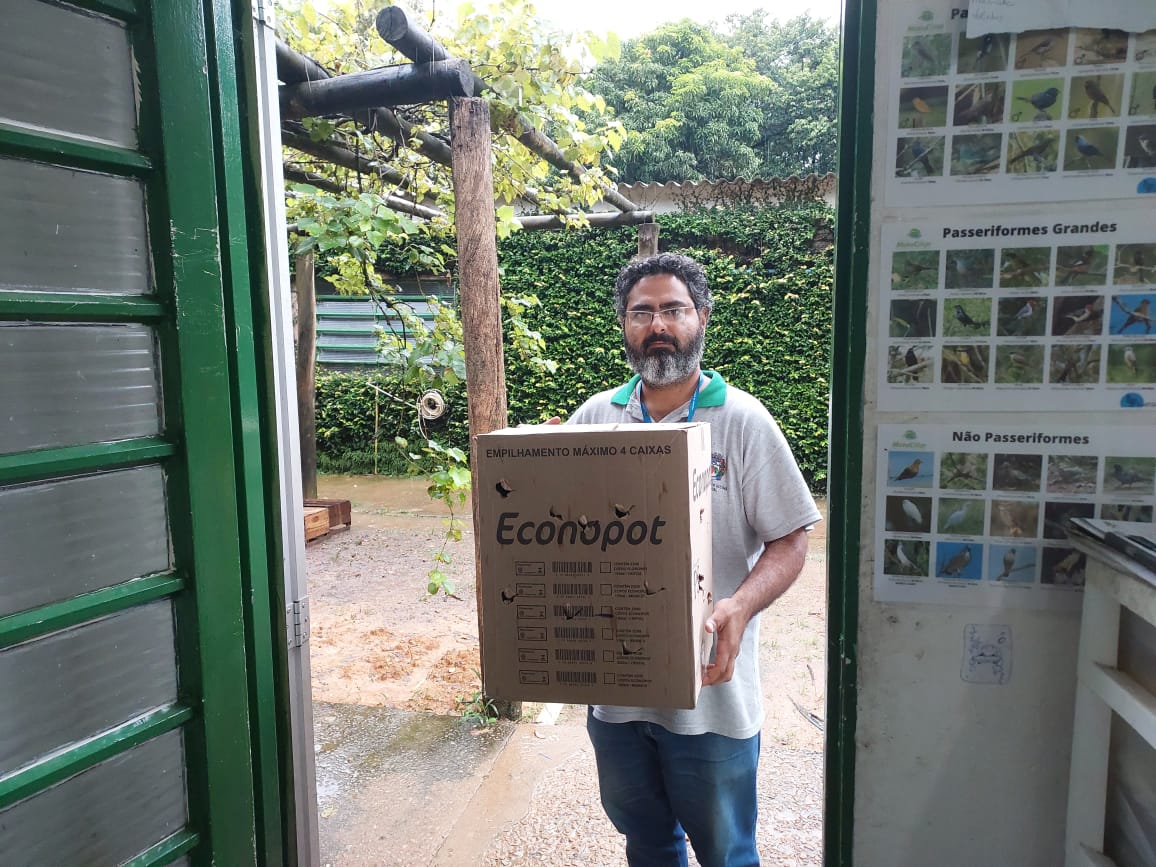 (43222) – Maritaca, encontrado enroscado em linha, apresenta pé esquerdo necrosado e fratura em fêmur esquerdo. Entregue pela Secretaria de Gestão Ambiental de Louveira no dia 14-03-2023.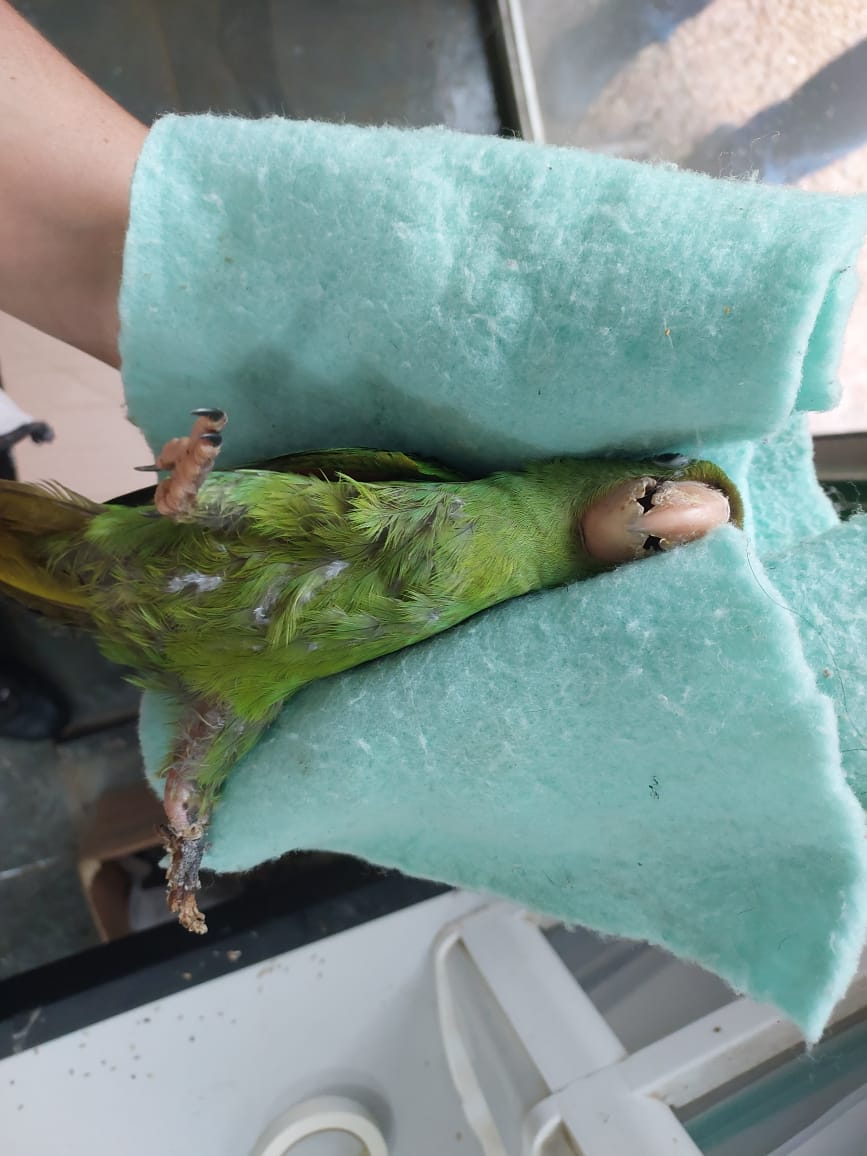 (43222) – Maritaca.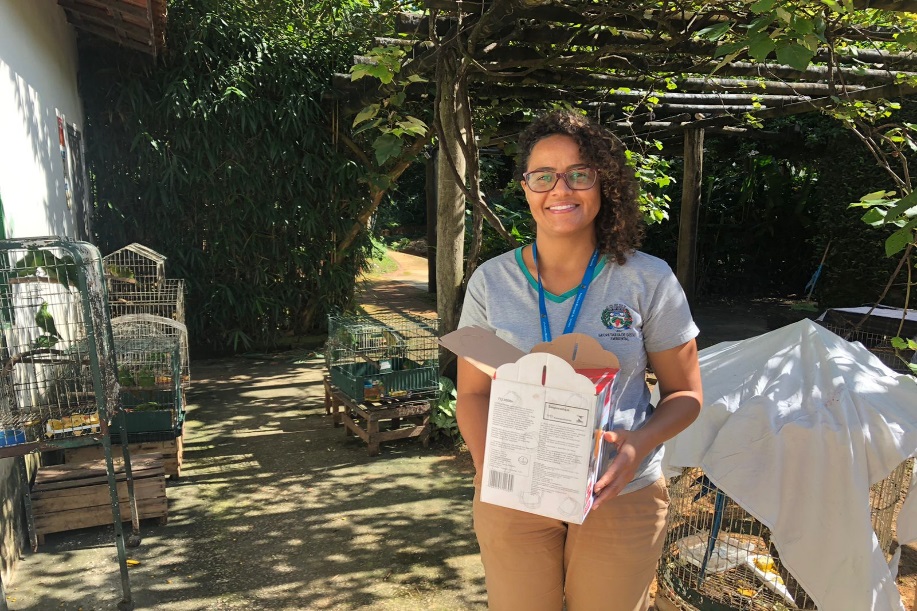 (43254) – Maritaca, encontrada caída sem voar. Entregue pela Prefeitura de Louveira no dia 16-03-2023.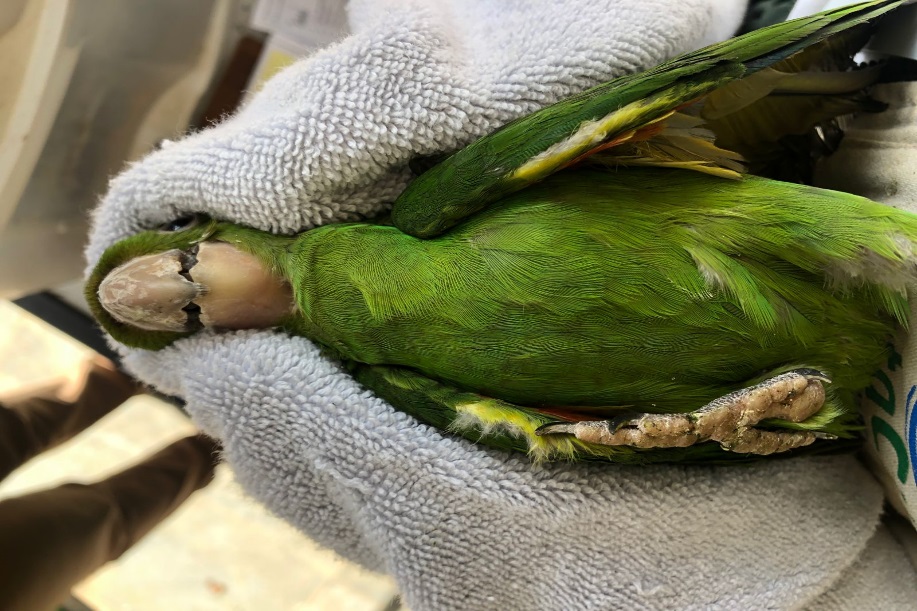 (43254) – Maritaca.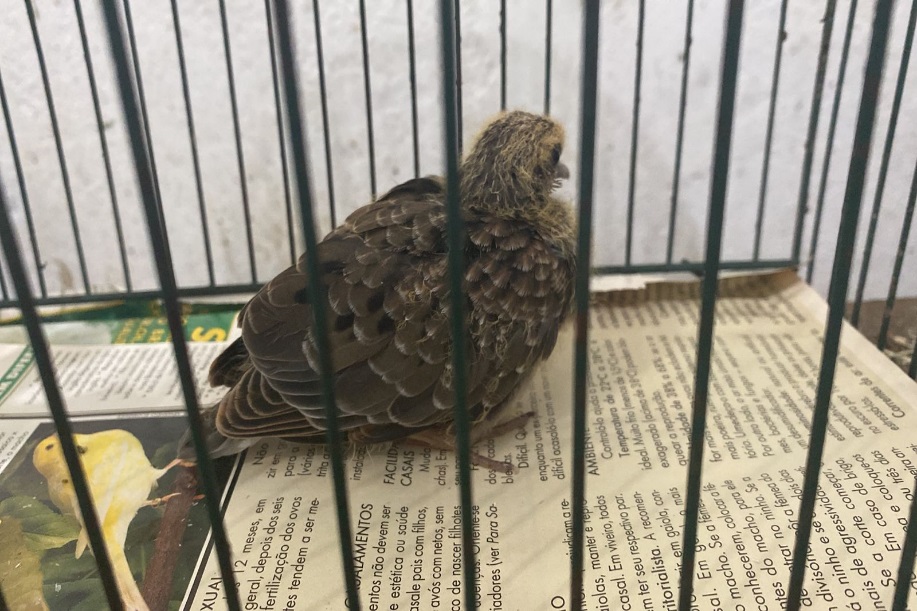 (43261) – Avoante, jovem. Entregue pela Secretaria de Louveira no dia 16-03-2023.RGDATA DE ENTRADANOME POPULARNOME CIENTÍFICO4301301/03/2023Sagui-hibrido-4302402/03/2023Periquitão-maracanãPsittacara leucophthalmus4304203/03/2023Gambá-de-orelha-pretaDidelphis aurita4304403/03/2023Ouriço-cacheiroSphiggurus vilosus4315109/03/2023TapitiSylvilagus brasiliensis4322213/03/2023Periquitão-maracanãPsittacara leucophthalmus4325416/03/2023Periquitão-maracanãPsittacara leucophthalmus4326116/03/2023AvoanteZenaida auriculatraTOTAL: 8 ANIMAISTOTAL: 8 ANIMAISTOTAL: 8 ANIMAISTOTAL: 8 ANIMAISCLASSENº DE ANIMAIS%Aves450%Mamíferos450%RépteisRGDATA DE ENTRADANOME POPULARNOME CIENTÍFICODESTINODATA DE SAÍDA3886509/06/2022Galo-da-campinaParoaria dominicanaOBITO22/02/20234121324/11/2022Tucano-tocoRamphastos tocoOBITO17/03/20234122324/11/2022Tucano-tocoRamphastos tocoOBITO28/02/20234301301/03/2023Sagui-hibrido-OBITO02/03/20234302402/03/2023Periquitão-maracanãPsittacara leucophthalmusOBITO06/03/20234304203/03/2023Gambá-de-orelha-pretaDidelphis auritaOBITO03/03/20234315109/03/2023TapitiSylvilagus brasiliensisOBITO12/03/20234322213/03/2023Periquitão-maracanãPsittacara leucophthalmusOBITO14/03/20234326116/03/2023AvoanteZenaida auriculatraOBITO19/03/2023TOTAL: 9 ANIMAISTOTAL: 9 ANIMAISTOTAL: 9 ANIMAISTOTAL: 9 ANIMAISTOTAL: 9 ANIMAISTOTAL: 9 ANIMAISCLASSENº DE ANIMAIS%Aves666,66%Mamíferos333,33%RépteisRGDATA DE ENTRADANOME POPULARNOME CIENTÍFICODESTINODATA DE SAÍDALOCAL SOLTURA4247703/02/2023Gambá-de-orelha-brancaDidelphis albiventrisSOLTURA14/03/2023LOUVEIRATOTAL: 1 ANIMALTOTAL: 1 ANIMALTOTAL: 1 ANIMALTOTAL: 1 ANIMALTOTAL: 1 ANIMALTOTAL: 1 ANIMALTOTAL: 1 ANIMALCLASSENº DE ANIMAIS%AvesMamíferos1100%RépteisRGDATA DE ENTRADANOME POPULARNOME CIENTÍFICO3651214/01/2022Periquitão-maracanãPsittacara leucophthalmus3654918/01/2022ColeirinhoSporophila caerulescens3655018/01/2022ColeirinhoSporophila caerulescens3655118/01/2022ColeirinhoSporophila caerulescens3655218/01/2022ColeirinhoSporophila caerulescens3655318/01/2022ColeirinhoSporophila caerulescens3655418/01/2022ColeirinhoSporophila caerulescens3655818/01/2022Galo-da-campinaParoaria dominicana3655918/01/2022JabutiChelonoidis sp.3660720/01/2022Jabuti-pirangaChelonoidis carbonaria3680101/02/2022Asa-brancaPatagioenas picazuro3682701/02/2022Gambá-de-orelha-brancaDidelphis albiventris3682801/02/2022Gambá-de-orelha-brancaDidelphis albiventris3684202/02/2022Periquitão-maracanãPsittacara leucophthalmus3686704/02/2022RolinhaColumbina talpacoti3690106/02/2022Sagui-de-tufo-pretoCallithrix penicillata3699009/02/2022Periquitão-maracanãPsittacara leucophthalmus3706614/02/2022Periquitão-maracanãPsittacara leucophthalmus3734328/02/2022GambáDidelphis sp.3792901/04/2022Arara-canindéAra ararauna3863611/05/2022Canário-da-terraSicalis flaveola3863711/05/2022Canário-da-terraSicalis flaveola3863811/05/2022Canário-da-terraSicalis flaveola3864011/05/2022Canário-da-terraSicalis flaveola3864711/05/2022Trinca-ferroSaltator similis3866411/05/2022Sabiá-do-barrancoTurdus leucomelas3866711/05/2022Sabiá-pocaTurdus amaurochlinus3867311/05/2022BigodinhoSporophila lineola3867411/05/2022BigodinhoSporophila lineola3867611/05/2022PintassilgoSpinus magellanicus3867911/05/2022BigodinhoSporophila lineola3870316/05/2022Gambá-de-orelha-pretaDidelphis aurita3875924/05/2022Gambá-de-orelha-brancaDidelphis albiventris3877126/05/2022Papagiao-do-mangueAmazona amazonica3881502/06/2022Galo-da-campinaParoaria dominicana3885809/06/2022Tucano-tocoRamphastos toco3886209/06/2022ColeirinhoSporophila caerulescens3886309/06/2022ColeirinhoSporophila caerulescens3886409/06/2022BigodinhoSporophila lineola3894627/06/2022Gambá-de-orelha-brancaDidelphis albiventris3902708/07/2022Sagui-de-tufo-pretoCallithrix penicillata3905913/07/2022Sagui-de-tufo-pretoCallithrix penicillata3912525/07/2022ColeirinhoSporophila caerulescens3912625/07/2022ColeirinhoSporophila caerulescens3912925/07/2022ColeirinhoSporophila caerulescens3931926/08/2022Sagui-de-tufo-pretoCallithrix penicillata3956813/09/2022Gambá-de-orelha-brancaDidelphis albiventris3975121/09/2022Gambá-de-orelha-pretaDidelphis aurita4033210/10/2022Cágado-de-orelha-vermelhaTrachemys sp4033310/10/2022Cágado-de-orelha-vermelhaTrachemys sp4039111/10/2022Bem-te-viPitangus sulphuratus4049617/10/2022Galiforme4059921/10/2022Gambá-de-orelha-pretaDidelphis aurita4064724/10/2022Bem-te-viPitangus sulphuratus4069926/10/2022ColeirinhoSporophila caerulescens4070026/10/2022ColeirinhoSporophila caerulescens4085103/11/2022PitangolSpinus magellanicus4146301/12/2022PardalPasser domesticus4147502/12/2022Jabuti-pirangaChelonoidis carbonaria4162013/12/2022Pássaro-pretoGnorimopsar chopi4162914/12/2022PintassilgoSpinus magellanicus4163014/12/2022PintassilgoSpinus magellanicus4166716/12/2022Periquitão-maracanãPsittacara leucophthalmus4240627/01/2023Marreco-irerêDendrocygna viduata4240727/01/2023Marreco-irerêDendrocygna viduata4240827/01/2023Marreco-irerêDendrocygna viduata4244431/01/2023Gambá-de-orelha-pretaDidelphis aurita4246101/02/2023Cágado-pescoço-de-cobraHydromedusa tectifera4259709/02/2023Coruja-buraqueiraAthene cunicularia4262210/02/2023GambáDidelphis sp.4278418/02/2023Periquitão-maracanãPsittacara leucophthalmus4304403/03/2023Ouriço-cacheiroSphiggurus vilosus4325416/03/2023Periquitão-maracanãPsittacara leucophthalmusTOTAL: 73 ANIMAISTOTAL: 73 ANIMAISTOTAL: 73 ANIMAISTOTAL: 73 ANIMAIS